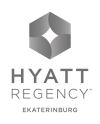 Портье (совмещение с учебой)от 18 000 руб. Отелю Хаятт Ридженси Екатеринбург (Hyatt Regency Ekaterinburg) требуется мотивированный, ответственный сотрудник, желающий строить карьеру в индустрии гостеприимства высокого уровня Требования: - гражданство РФ, местная прописка не требуется;- опыт работы - не обязателен, но приветствуется;- опрятный внешний вид, внимательность, ответственность, отличные коммуникативные навыки; - знание английского языка;Обязанности: - встреча гостей при входе в гостиницу; - помощь с багажом - выполнение мелких поручений гостей и администрации (корреспонденция, бронирование услуг, такси, и пр.); Условия работы: - трудоустройство согласно ТК РФ; - обучение; - бесплатное питание, униформа, ночной развоз - возможно совмещение с учебой; - график работы: гибкий, сменный, 5/2 - зарплата: от 17000 р. Отдел по персоналу +7 (343) 253-12-34